 Sportfest  des  SC  FORTUNA  OBERSCHEFFLENZ  vom  07.06.2013 - 09.06.2013JUGENDTURNIERE / - SPIELFESTE  VOM  07. - 09.06.2013Liebe Sportkameraden,die Jugendabteilung des SC Fortuna Oberschefflenz veranstaltet, wie schon in den Jahren zuvor, auch im Jahr 2013 im Rahmen des Sportfestes seine traditionellen Kleinfeld-Jugendturniere und -spielfeste. Dazu möchten wir sie mit ihrer Jugendmannschaft recht herzlich einladen.C- Jugend		Freitag	07. Juni 2013	ab ca. 18 UhrB- Jugend		Freitag	07. Juni 2013 	MitternachtsturnierE-Junioren		Samstag	08. Juni 2013	F-Junioren 		Sonntag	09. Juni 2013   	mit SpielstraßeBambini		Sonntag	09. Juni 2013	mit SpielstraßeD-Junioren		Sonntag	09. Juni 2013	Weitere Informationen sind nach der Anmeldung erhältlich.Für die Bambini, F- Jugend, E- Jugend und D-Jugendmannschaften werden keine Startgebühren erhoben! Beim B- Jugend Mitternachtsturnier und dem C- Jugend Turnier erheben wir eine geringe Startgebühr von 5€. Da die Teilnehmerzahl begrenzt ist entscheidet das Eingangsdatum der Anmeldung.Während den Fußballspielen der Bambini und F-Jugendmannschaften steht eine betreute Spielstraße bereit. Die Fußballspiele werden wir entsprechend den BFV Richtlinien durchführen. Wir bitten um Beachtung! Die genauen Spielpläne werden ca. 2 Wochen vor dem Turnier entsprechend ausgehändigt.Ich bitte um Rückmeldung bis spätestens 15.05.2013. Wir würden uns freuen, Euch bei unserem Turnier begrüßen zu können.Mit sportlichen GrüßenReinhold Kniel & Roland BremJugendleiter SC Fortuna Oberschefflenz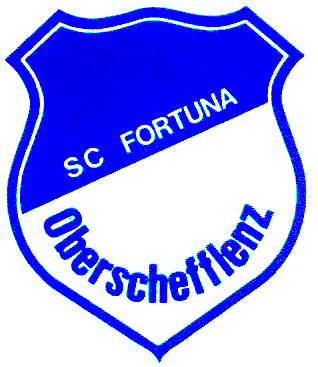 S.C. Fortuna Oberschefflenz e.V.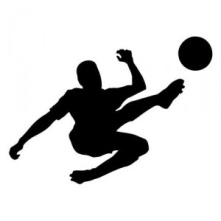 JugendabteilungS.C. Fortuna Oberschefflenz e.V.  74850 Oberschefflenz